Standard 8.EE.1	7.4 Power Property of Exponents  	Unit 5Why it Works:  Use repeated multiplication to rewrite the product of powers:  (52)4 = ?Expand into the product numbers LEAVING 52 as 52.                     (52)4 =      (                 )  x  (                 )  x  (                 )  x  (                 )                       (        x        )  x  (        x       )  x  (        x       )  x  (        x        ) = Simplifying a Power Raised to a PowerWhat is each expression written using each base only once?Is true for all integers m and n?  Explain.Simplifying an Expression with PowersWhat is the simplified form of each expression?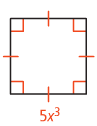 Simplifying a Product Raised to a PowerFind the expression that represents the area of the square.What is the simplified form of each expression?Simplifying an Expression with ProductsWhat is the simplified form of ?What is the simplified form of each expression?Raising a Power to a PowerRaising a Power to a PowerRaising a Power to a PowerTo raise a power to a power, multiply the exponents.Examples:Raising a Product to a PowerRaising a Product to a PowerRaising a Product to a PowerTo raise a product to a power, raise each factor to the power and multiply.Examples: